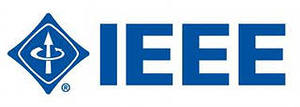 База Данных  Института инженеров по электротехнике и электронике — IEEE (США), издательство.Главная цель IEEE — информационная и материальная поддержка специалистов для организации и развития научной деятельности в электротехнике, электронике, компьютерной технике и информатике, приложение их результатов для пользы общества, а также профессиональный рост членов IEEE.Ведущие журналы, имеющие импакт -фактор.Данные на 24.05.2013 годаДругие топ - журналы  IEEEТоп журналы Eigenfactor ОценкаТоп журналах статьи Оценка влиянияНаправление темы:Электротехника и электронная техникаElectrical and Electronic Engineering Импакт-фактор Импакт-фактор№Наименование журналаName of journalThomson Reuters Scopus1Прогресс в квантовой электроникеProgress in Quantum Electronics7.0004,132Труды IEEEProceedings of the IEEE6,8102,5123Развитие научных ElectromagneticsProgress in Electromagnetics Research___1,374IEEE Transactions по промышленной электроникеIEEE Transactions on Industrial Electronics5,1603,1235IEEE Промышленная электроника ЖурналIEEE Industrial Electronics Magazine5.0003,046IEEE Transactions по анализу образов и искусственный интеллектIEEE Transactions on Pattern Analysis And Machine Intelligence4,9087.577IEEE Сделки по силовой электроникеIEEE Transactions on Power Electronics4,6503,5878IEEE Transactions на нечетких системIEEE Transactions on Fuzzy Systems4,2603,6919IEEE Signal Processing MagazineIEEE Signal Processing Magazine4,0663,87010IEEE Communications MagazineIEEE Communications Magazine3,7854,21511Журнал IEEE Избранные Темы в квантовой электроникеIEEE Journal of Selected Topics in Quantum Electronics3,7802,10012IEEE Сделки по медицинской визуализацииIEEE Transactions on Medical Imaging3,6431,51213IEEE Transactions по интеллект. транспортным системамIEEE Transactions on Intelligent Transportation Systems3,4521,95414IEEE Journal на выбранные участки в области связиIEEE Journal on Selected Areas in Communications3,4135,31815Журнал IEEE твердых схемIEEE Journal of Solid-State Circuits3,2265,82116IEEE Transactions по обработке изображенийIEEE Transactions on Image Processing3,0422,92517IEEE Transactions по теории информацииIEEE Transactions on Information Theory3,0094,33818Журнал Электромагнитные волны и приложенияJournal of Electromagnetic Waves and Applications2,9650,92819IEEE Сделки по наукам о Земле и дистанционного зондированияIEEE Transactions on Geoscience and Remote Sensing2,8952,111Направление темыСвязьName of journal TelecommunicationsИмпакт-факторИмпакт-фактор№Наименование журналаThomson Reuters Scopus1IEEE Communications Обзоры и учебникиIEEE Communications Surveys and Tutorials6,3116,322Развитие научных ElectromagneticsProgress in Electromagnetics Research___1,373IEEE Communications MagazineIEEE Communications Magazine3,785___4IEEE Journal на выбранные участки в области связиIEEE Journal on Selected Areas in Communications3,4135,3185IEEE / OSA Журнал Технология LightwaveIEEE/OSA Journal of Lightwave Technology-____6IEEE Transactions для беспроводных коммуникацийIEEE Transactions on Wireless Communications2,586___7IEEE Wireless Communications MagazineIEEE Wireless Communications Magazine-4,2158Мобильные информационные системыMobile Information Systems2,432___9IEEE Transactions на мобильных компьютеровIEEE Transactions on Mobile Computing2,2833,09610IEEE СетиIEEE Network2,239____1Наименование журналаАвтоматизация и управлениеName of journal Аutomation and ControlThomson Reuters Scopus№ 1 IEEE Transactions по промышленной электронике#1 IEEE Transactions on Industrial Electronics5,1603,123№ 3 IEEE Transactions по промышленной информатики#3 IEEE Transactions on Industrial Informatics2,9901,075№ 4 IEEE / ASME Сделки по мехатронике  #4 IEEE/ASME Transactions on Mechatronics
 ___1,3922Наименование журналаИнформатика-Искусственный интеллект Name of journal  Computer Science—Artificial Intelligence№ 1 IEEE Transactions по анализу образов и машинного разума#1 IEEE Transactions on Pattern Analysis and Machine Intelligence4,9087,570№ 5 IEEE Transactions на нечетких систем#5 IEEE Transactions on Fuzzy Systems
 4,2603,6913Наименование журналаИнформатика-кибернетика Name of journal  Computer Science—Cybernetics№ 1 IEEE Transactions по системам человека и кибернетики Часть B-кибернетика#1 IEEE Transactions on Systems Man and Cybernetics Part B—Cybernetics___2,649№ 3 IEEE Transactions по системам человека и кибернетики часть С-Applications 
       и обзоры#3 IEEE Transactions on Systems Man and Cybernetics Part C—Applications 
       And Reviews ___1,880№ 5 IEEE Сделки по Haptics
 #5 IEEE Transactions on Haptics1,4900,7694Наименование журналаИнформатика-Hardware & АрхитектураName of journal  Computer Science—Hardware & Architecture№ 2 IEEE Wireless Communications Magazine#2 IEEE Wireless Communications Magazine___1,487# 4 IEEE сети#4 IEEE Network 2,2395Наименование журналаИнформатика-информационных системName of journal  Computer Science—Information Systems№ 1 IEEE Communications Обзоры и учебники#1 IEEE Communications Surveys and Tutorials 6,311___6Наименование журналаИнформатика-теория и методы Name of journal  Computer Science—Theory & Methods# 3 IEEE Transactions на эволюционные вычисления#3 IEEE Transactions on Evolutionary Computation 3,341___7Наименование журналаИнженерно-гражданских Name of journal  Engineering—Civil № 2 IEEE Transactions по интеллектуальным транспортным системам#2 IEEE Transactions on Intelligent Transportation Systems
 3,4521,9548Наименование журналаИнженерно-промышленная Name of journal  Engineering—Industrial# 2 IEEE Transactions по промышленной информатики#2 IEEE Transactions on Industrial Informatics2,9901,0759Наименование журналаИнженерно-Производство Name of journal  Engineering—Manufacturing№ 1 IEEE / ASME Сделки по мехатронике#1 IEEE/ASME Transactions on Mechatronics___1,39210Наименование журналаImaging Science & фотографических технологий Name of journal  Imaging Science & Photographic Technology№ 3 IEEE Transactions на Medical Imaging#3 IEEE Transactions on Medical Imaging3,6431,512№ 5 журнала IEEE Некоторые вопросы прикладной наблюдения Земли и    дистанционного зондирования #5 IEEE Journal of Selected Topics in Applied Earth Observations and 
       Remote Sensing 
 ___0,81111Наименование журналаДистанционное зондирование Name of journal  Remote Sensing№ 2 IEEE Сделки по наукам о Земле и дистанционного зондирования#2 IEEE Transactions on Geoscience and Remote Sensing 2,8952,11112Наименование журналаРобототехника Name of journal  Robotics# 2 IEEE Transactions по робототехнике#2 IEEE Transactions on Robotics 2,536___ № 3 IEEE Transactions на автономном психического развития#3 IEEE Transactions on Autonomous Mental Development 2,3100,949№ 5 IEEE Robotics & Automation Magazine#5 IEEE Robotics & Automation Magazine
   1,985____13Наименование журналаТранспорт науки и технологий Name of journal  Transportation Science & Technology№ 1 IEEE Transactions по интеллектуальным транспортным системам#1 IEEE Transactions on Intelligent Transportation Systems 
 3,4521,954Направление темы:Электротехники и электронной техникиElectrical and Electronic EngineeringИмпакт-факторИмпакт-фактор№Наименование журналаName of journal  Thomson Reuters Scopus1IEEE Transactions по теории информацииIEEE Transactions on Information Theory3,0094,3382IEEE Transactions по обработке сигналовIEEE Transactions on Signal Processing2,6283,0543IEEE Transactions для беспроводных коммуникацийIEEE Transactions on Wireless Communications2,2863,5114IEEE Transactions по анализу образов и искусственный интеллектIEEE Transactions on Pattern Analysis and Machine Intelligence4,9087,5725IEEE Transactions по теории и технике СВЧIEEE Transactions on Microwave Theory and Techniques1,8532,0186Журнал IEEE твердых схемIEEE Journal of Solid-State Circuits3,2265,8217IEEE Journal на выбранные участки в области связиIEEE Journal on Selected Areas in Communications3,4135,3188IEEE Письма электронного устройстваIEEE Electron Device Letters2,8492,1089Труды IEEEProceedings of the IEEE6,8102,519Направление темыСвязьTelecommunicationsИмпакт-факторИмпакт-факторНаименование журналаName of journal  Thomson Reuters Scopus1IEEE Transactions для беспроводных коммуникацийIEEE Transactions on Wireless Communications2,5863,5112IEEE Journal на выбранные участки в области связиIEEE Journal on Selected Areas in Communications3,4135,3183IEEE Transactions на антенны и распространение радиоволнIEEE Transactions on Antennas and Propagation2,1511,8274IEEE Transactions на Автомобильные ТехнологииIEEE Transactions on Vehicular Technology1,1922,0015IEEE Transactions по сообщениямIEEE Transactions on Communications1,6672,0156IEEE Communications MagazineIEEE Communications Magazine3,7853,7857IEEE Communications ПисьмаIEEE Communications Letters0,9821,2999IEEE Transactions на мобильных компьютеровIEEE Transactions on Mobile Computing2,2863,096№Направление  темыЭлектротехника и электронная техникаElectrical and Electronic EngineeringИмпакт-факторИмпакт-факторНаименование журналаName of journal  Thomson Reuters Scopus1Труды IEEEProceedings of the IEEE6,8102,5192IEEE Signal Processing MagazineIEEE Signal Processing Magazine4,0663,8703Прогресс в квантовой электроникеProgress in Quantum Electronics7.0004,1334IEEE Transactions по анализу образов и искусственный интеллектIEEE Transactions on Pattern Analysis and Machine Intelligence4,9087,5725IEEE Journal на выбранные участки в области связиIEEE Journal on Selected Areas in Communications3,4135,3186IEEE Transactions по теории информацииIEEE Transactions on Information Theory3,0093,3387Беспроводная связь IEEEIEEE Wireless Communications2,5753,5118Журнал IEEE твердых схемIEEE Journal of Solid-State Circuits3,2265,8219IEEE Communications MagazineIEEE Communications Magazine3,7854,21510IEEE Transactions по обработке изображенийIEEE Transactions on Image Processing3,0422,925Направление темыСвязьTelecommunicationsИмпакт-факторИмпакт-фактор№Наименование журналаName of journal  Thomson Reuters Scopus1IEEE Journal на выбранные участки в области связиIEEE Journal on Selected Areas In Communications3,4135,3182IEEE Communications Обзоры и учебникиIEEE Communications Surveys and Tutorials6,3116,3154IEEE Communications MagazineIEEE Communications Magazine3,7854,2155IEEE СетиIEEE Network2,2392,9616IEEE Transactions на мобильных компьютеровIEEE Transactions on Mobile Computing2,2833,0967IEEE / ACM Сделки по сетиIEEE/ACM Transactions on Networking___3,8338ACM Сделки на сенсорных сетейACM Transactions on Sensor Networks1,8082,0699IEEE Transactions для беспроводных коммуникацийIEEE Transactions on Wireless Communications2,5863,51110IEEE Transactions на мультимедиаIEEE Transactions on Multimedia1,9351,759